Задание на период с  23.03. по 12.04.2020 г.по междисциплинарному курсуМДК.01.01 Технология пошива швейных изделий по индивидуальным заказамГРУППА 2111. Выполнение карты сборочных узлов изготовления  юбки (по заданию).1. Определиться с моделью юбки (можно выбрать модель, предложенную в таблице).2. На листе формата А4 построить рамку (слева , справа, снизу, сверху- ). Выполнить зарисовку юбки.3. Расставить цифрами последовательность изготовления изделия.4. Выполнить графическое изображение узлов обработки пользуясь конспектом и учебной литературой.ТаблицаОбразец выполнения2.Подготовиться к контрольной работе по конспекту и учебникуВопросы для самоподготовкиНазовите конструктивные линии и срезы в юбке.Какой конструктивной линии параллельна долевая нить в юбке?Как проходит долевая нить в деталях кроя юбок различных силуэтов?От чего зависит количество и форма деталей кроя юбки?Перечислите способы переноса конструктивных линий.Что такое дублирование? Назовите детали юбки которые дублируют.Сколько необходимо линий для разметки вытачек на юбке?Расскажите технологическую последовательность обработки вытачек.Чему равна ширина шлицы?От чего зависит длина шлицы в юбке?Расскажите технологическую последовательность обработки шлицы в юбке.Для чего служит усилитель. Как правильно его выкроить.Перечислите виды складок.Как расположить детали кроя юбки на рабочем месте при сметывании боковых срезовСо стороны какой детали стачивают полотнища юбки?По какой стороне обметывают боковые срезы юбки?Где может располагаться застежка в юбке?Перечислите способы соединения тесьмы – молнии с юбкой?назовите вид застежки, которую рекомендуется использовать в юбках из велюра, бархата и трикотажных полотен.С какой стороны детали притачивают традиционную застежку - молнию?С какой - потайную?В каких случаях традиционную застежку – молнию притачивают к юбке нитками контрастного цвета?Какие используют приспособления для притачивания тесьмы - молнии?На какое расстояние верхний край ленты должен попадать в шов обработки верхнего среза?Для  чего предварительно настрачивают боковые края тесьмы – молнии на припуски шва в потайной застежки – молнии?Расскажите технологическую последовательность обработки застежки на тесьму – молния со смещением звеньев под переднее полотнище.Для чего юбку обрабатывают на подкладке?Из каких тканей изготавливают подкладку юбки?На какую величину подкладка короче юбки?Для чего по низу подкладки юбки обрабатывают разрезы?В какую сторону заутюживают вытачки в подкладке?Перечислите способы обработки боковых швов в подкладке юбки?Расскажите технологическую последовательность ВТО юбки перед соединением с подкладкой.Со стороны какой детали приметывают подкладку к юбке?Для чего на юбку пришивают вешалки?Расскажите технологическую последовательность обработки подкладки юбки.Какими способами обрабатывают верхний срез юбки?Как выкроить притачной пояс юбки?Как выкроить обтачку юбки?Сколько надставок допускается в поясе, где могут быть места их расположения?Для чего дублируют пояс?Как располагается нить основы в прокладке в пояс?Перечислите способы обработки внутреннего среза пояса.какую влажно- тепловую операцию выполняют с деталью пояса перед соединением с верхним срезом юбки.Со стороны какой детали приметывают пояс к верхнему срезу юбки?Расскажите технологическую последовательность обработки верхнего среза юбки поясом с обметанным внутренним срезом.какими способами может быть обработан низ юбки и от чего это зависит.Всегда ли низ юбки обрабатывают швом вподгибку с закрытым срезом?Расскажите технологическую последовательность обработки нижнего среза юбки с открытым обметанным срезом.Как правильно наметить место расположения петли на поясе юбки.С чего начинают окончательное приутюживание готовой юбки?3.По учебнику изучить тему:Модели брюк. Спецификация деталей кроя  в соответствии с эскизом.  Наименование конструктивных линий и срезов.  Направление долевых нитей в деталях. Технологическая последовательность изготовления брюк.Выполнить краткий конспект.Практическое задание. Изучить модель брюк, составить спецификацию деталей кроя (по заданию). Заполнить в конспекте таблицу.Пример выполненияМожно выбрать модель, предложенную в таблице.Обратная связь: simfolgamеd@mail.ru1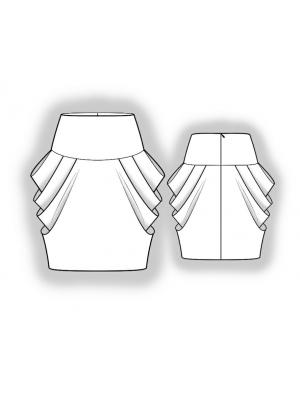 2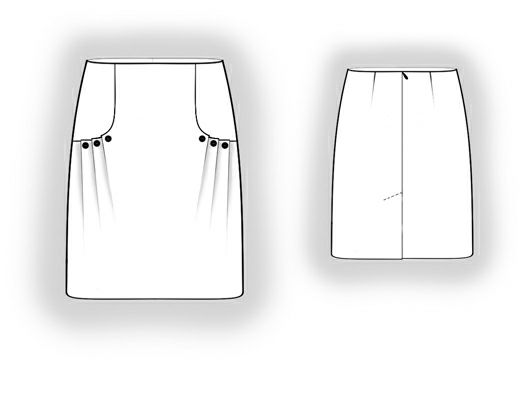 3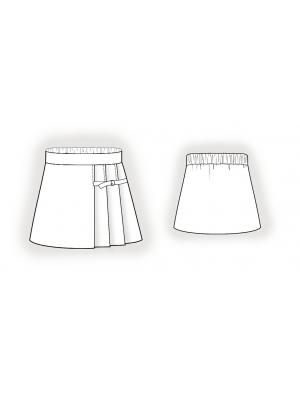 4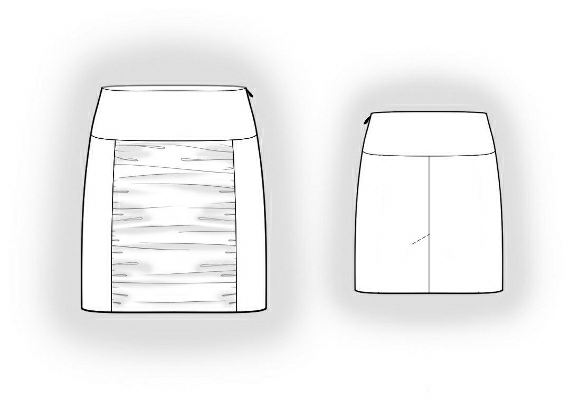 5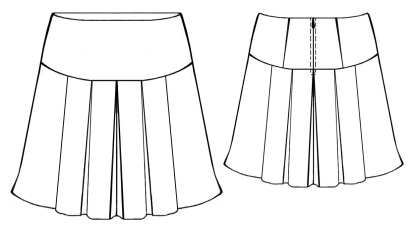 6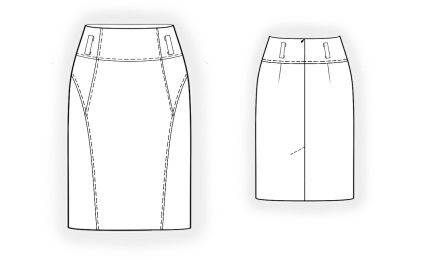 7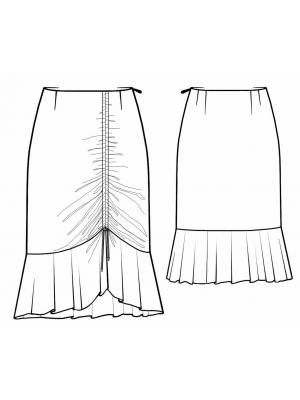 8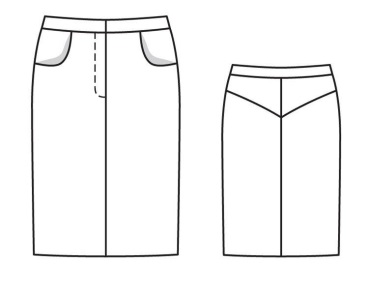 Карты сборочных узлов изготовления юбкиФИ______________________________________1Зарисовка моделиКодНаименование деталиКоличество деталей в кроеЗарисовка моделиКодНаименование деталиКоличество деталей в крое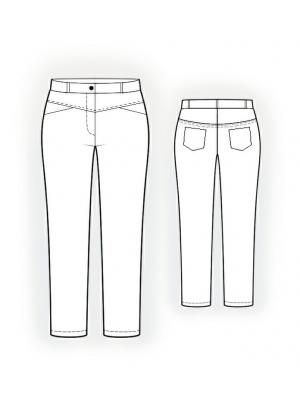 01Передняя половинка брюк202Задняя половинка брюк203Кокетка передней половинки брюк204Кокетка задней половинки брюк205Бочок- подзор кармана206Подкладка кармана207Накладной карман208Пояс109шлевки41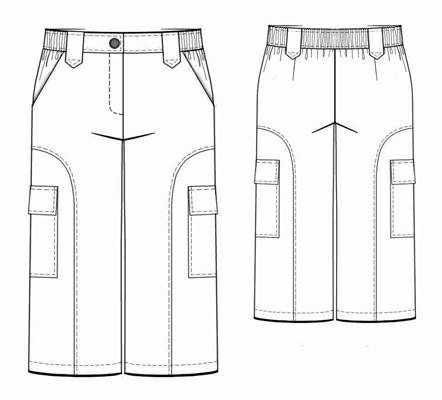 2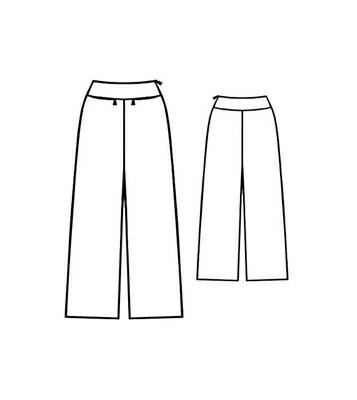 3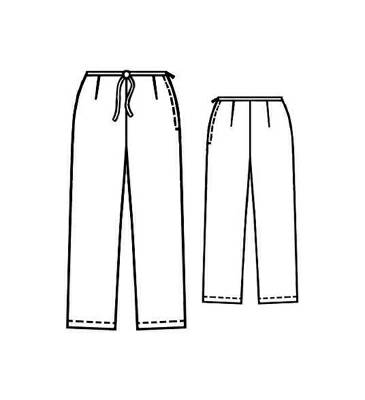 4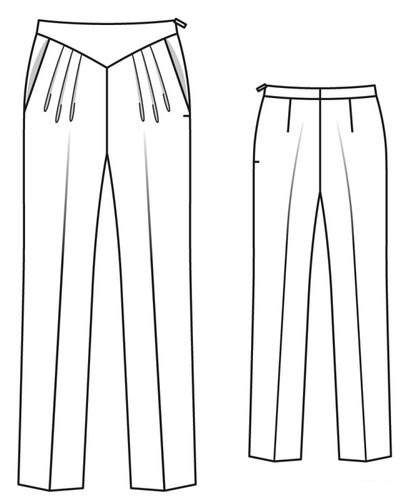 5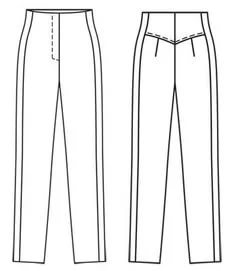 6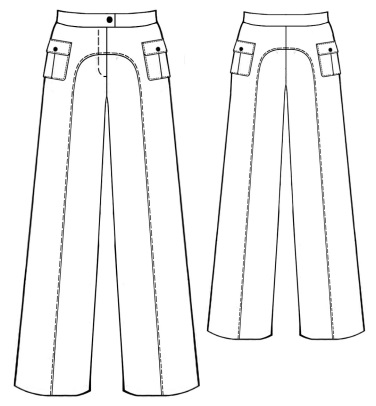 7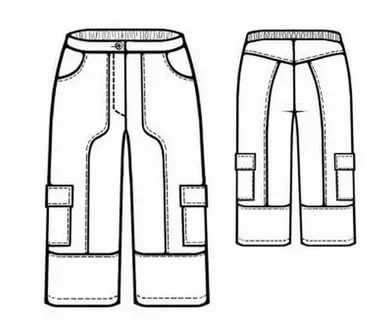 8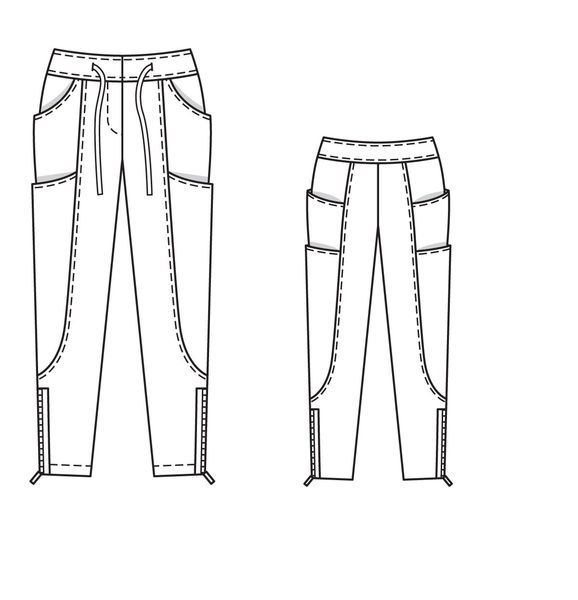 